Международный союз по охране промышленной собственности (Парижский союз)Исполнительный комитетПятьдесят пятая (51-я очередная) сессияЖенева, 5-14 октября 2015 г.отчет принят Исполнительным комитетом На рассмотрении Исполнительного комитета находились следующие пункты сводной повестки дня (document A/55/1):  1, 2, 3, 4, 5, 6, 8, 10, 11, 31 and 32.Отчеты об обсуждении указанных пунктов содержатся в Общем отчете (документ A/55/13).Председателем Исполнительного комитета была избрана г-жа Грэйс Исаак (Гана), а заместителем Председателя — г-жа Лю Янь (Китай).[Конец документа]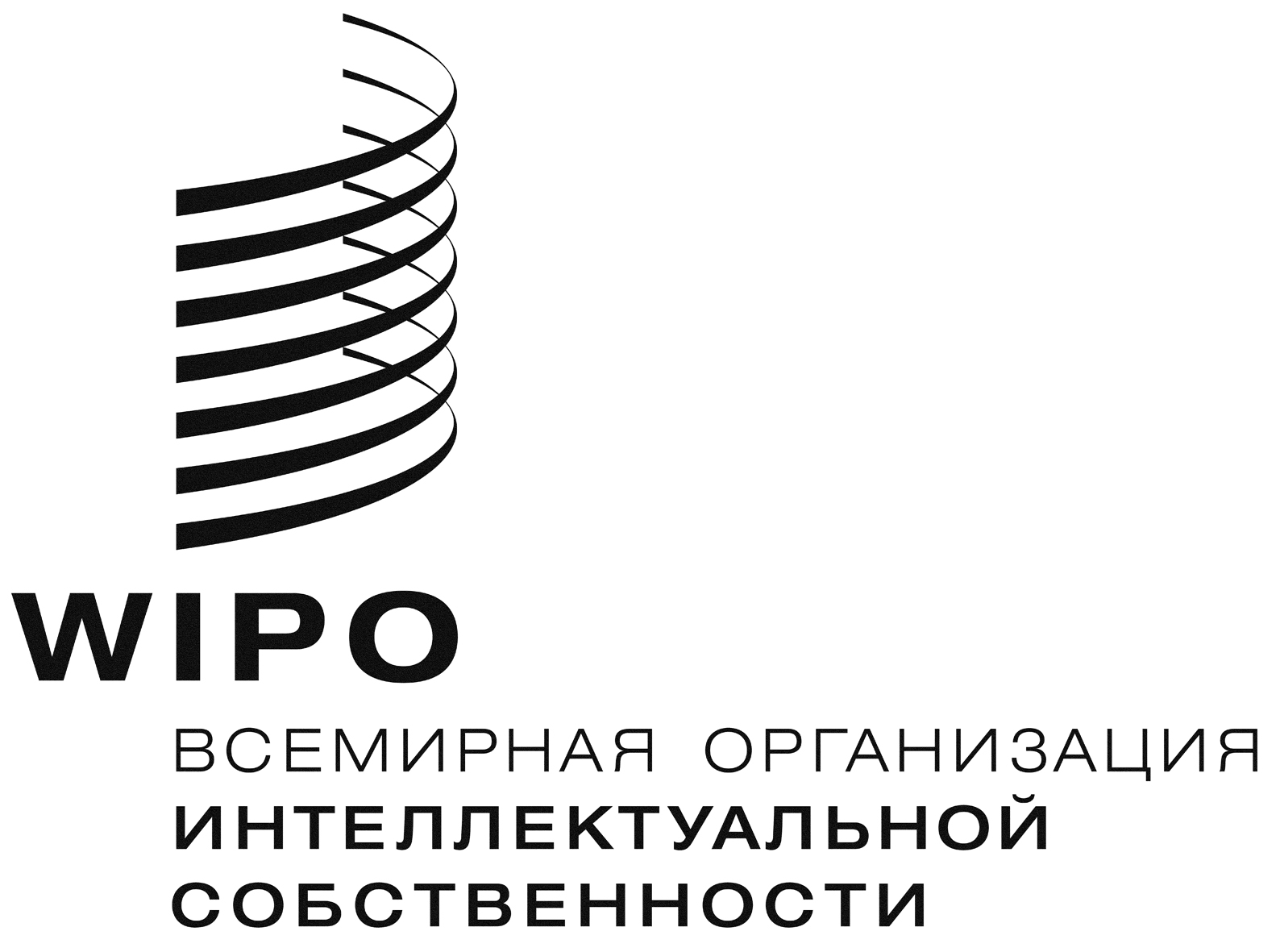 RP/EC/55/1    P/EC/55/1    P/EC/55/1    оригинал:  английскийоригинал:  английскийоригинал:  английскийдата:  5 ФЕВРАЛЯ 2016 г.дата:  5 ФЕВРАЛЯ 2016 г.дата:  5 ФЕВРАЛЯ 2016 г.